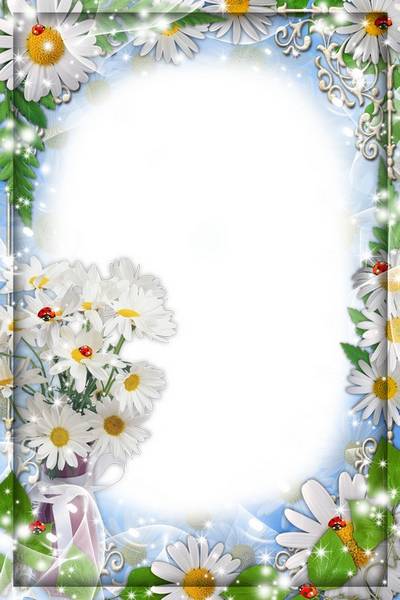       МБУ «Комплексный центр                   социального обслуживания населения  Валуйского городского округа»   поздравляет именинников,               получающих социальные услуги на дому,с Юбилейной датойсо дня  рождения!                                 С чудесной датой! С Юбилеем!                              Пусть станет от душевных слов,                                      От поздравлений и цветов                                 На сердце радостней, светлее…                              От всей души желаем в Юбилей                           Здоровья, вдохновенья, оптимизма,                                 Любви родных, внимания друзей,                        Счастливой, интересной, яркой жизни!Поздравляем в июлес Юбилейной датойсо дня  рождения!  С 85-летием:Завируха Марию Павловну (20.07.1935 г.)Плевако Владимира Ильича (24.07.1935 г.)С 80-летием:          Москальченко Ивана Афанасьевича                                      (15.07.1940 г.)                     Казачук Ивана Герасимовича                                       (15.07.1940 г.)                               С 70- летием:                             Прутскую Валентину Алексеевну                                                           (01.07.1950 г.)                                  Толстого Федора Федоровича                                                          (19.07.1950 г.)